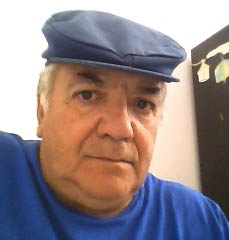 Por qué el macrismo mendocino no quiere que los puesteros se organicen y conozcan sus derechos?Carlos Benedettocarlos_benedetto@fade.org.ar+54 9 2604094916El ArreoAudiencia Plan Municipal de Ordenamiento Territorial Malargüe. Audi9encia pública vía ZOOM el día 7 de septiembre.Fundamentalmente tomamos conocimiento por un medio periodístico local. En el Boletín Oficial de la Provincia y el día 14 de agosto fue publicada. Allí vemos un decreto que habla de un expediente para la aprobación de un reglamento municipal, pero en los considerandos se ve que se quiere aprobar un plan de ordenamiento territorial, que es otra cosa, El reglamento se había aprobado el reglamento el 16 de julio. Luego de menos de un mes hay esta convocatoria. llama la atención la rapidez con que se hizo este trámite, lo cual da para sospechar. Llama la atención dela rapidez. La ley dice que debe ser consensuado con la sociedad. Con fechas tan cortitas no puede haber participación. Además, las audiencias publicas por zoom no están reglamentadas, no está en la ley contempladoUn plan de ordenamiento territorial es eso, una herramienta jurídica donde se establece cuáles serán las zonas urbanas, las rurales, las agrícolas. O sea, que regula el uso del suelo. Se dirá qué parte se va a dejar para la trshumancia, el turismo, etc. Este ordenamiento surge en 2009. Allí es donde se habilita para que la población decida cuál es el modelo territorial deseado. El texto puesto a consideración en la web del municipio es muy técnico y muy extenso; se nota a la legua que no hay participación ciudadana.En Malargüe existen los potreros de cordillera, donde los puesteros hacen sus veranadas. Son tierras que el Gobierno Nacional donó a la Provincia hace muchos años, para que pasen a ser propiedad de los puesteros. Domingo Teruel fue quien más trahbajó en eso. Cuando veo ésto de ahora, veo que se habla de un Centro de Esquí El Azufre, que está allí. No se habla de los puesteros, a pesar de que originalmente esas tierras es de ellos Esas tierras no pueden ser vendidas (ley 6086). No tengo claro bajo qué norma se está haciendo lo que se está haciendo. No tengo claro bajo qué normativa se está haciendo ésto. Alguien "habría" comprado los derechos de los puesteros..... ¡Quién lo avaló?. Porque de acuerdo a la ley, no se pueden comprar los derechos.El uso de esas tierras para el pastoreo de verano (veranada) es gratuito, pero ya les comunicaron a los puesteros que tendrán que empezar a pagar a unos supuestos dueños.Tenemos que discutir si nos interesan los puesteros.El lunes que viene será por plataforma zoom, pero los puesteros no tienen acceso al zoom. Cada participante tiene sólo dos minutos. Sólo participarían los habitantes de la ciudad. Tenemos derecho a decidir por ellos?Si no hubiera pandemia y la audiencia fuera presencia, los puesteros tampoco podrían, porque es tiempo de parición. La ley 8051 establece que el proceso sea participativo en todas sus etapas. Eso no aparece en la convocatoria, que no puede cambiar la ley. La gente no está informada, ni hay participación. Ni siquiera sabemos si hubo alguna reunión con los concejales. En la documentación presentada se enumeran muchas leyes, pero faltan ñpor lo menos dos: la 5978 y la 6086. Si la audiencia se hiciera, será ilegal. Las audiencias por zoom no están reglamentadas. Eso puede dar lugar a un amparo o una denuncia por violación a la ley 5961 y el artícuo 43 de la CN.No hubo consulta pública antes de la audiencia, salvo que quien lo hizo sea Mandrake el Mago.Piso la postergación de la audiencia, para que puedan participar todos. Hay que dar tiempo para que el ciudadano común entienda el proyecto.Están varios atractivos turísticos que incluyen el centro de esquí de El Azufre. Alguien ha estado explorando ese lugar sin permiso? Y sin consultar con los puetseros. Será que no quieren que haya más puesteros de acá a treinta años? Los supuestos dueños de esas tierrasDicen también que vin ieron expertos europeos en esuí a probar la viabildiad del proyecto. Esos esquiadores, ¡cómo entraron? ¡con qué protocolo ingresaron? ¿quién autorizó? Se está vendiendo como el centro de esquí ya eastá funcionando. Esas personas fueron registradas en el marco del protocolo sobre el CIVD?Un centro de esquí no puede ser puesto en un plan de ordenamiento territorial. ESAS TIERRAS ESTÁN USURPADAS. ¿alguien se las otorgó?. Quién fue?. El centro de sky va a ser privado, será compartido con los puesteros?Esas tierras fueron transpasadas por el presidente Kirchner pasra garantizar los derechos de los puesteros. AQuiero saber quién vendió las tierras, con qué mecanismo, bajo qué normativa, etc.Audio de Pamla: https://elguardianonline.com.ar/locales/de-nada-sirve/ NO-2019-3203169-GDEMZA-DRNR#SAYOT Mendoza, 19 de junio de 2019.Al Señor GOBERNADOR DE LA PROVINCIA DE MENDOZA Lic. Alfredo Cornejo S/D Asunto: Pedido de conformación del Consejo Provincial de Arraigo del Puestero. Solicitud de pronto despacho SR. GOBERNADOR: Por la presente reitero ante Ud. lo manifestado en tiempo y forma según los 8 anexos a la presente (21 fojas), por la que manifestamos la importancia de que se reconstituya el Consejo Provincial del Puestero creado por Ley 6086. En la documentación adjunta puede apreciarse el agravamiento de la situación dominial de los puesteros de Malargüe, como asimismo la impunidad con que están actuando algunas personas, incluyendo miembros de la dirigencia política. Solicitamos a usted facilite y gestione lo que fuere necesario para que se cumpla la ley 6086 y se regularice la situación de muchos puesteros afectados por Personería Jurídica Res. DPJ-MZA 750/01 – CUIT 30-70745522-1 – Inscripta en Registro de Asociaciones Espeleológicas de Mendoza – Res. DRNR 559/2002. Sede social: Pje. El Payén 1035 – (CP 5613) Malargüe – MENDOZA. Celular 2604613810 – Whatsapp 2604094916. Sede Legal: Necochea 31 – 1º “7” – 5500 MENDOZA. Delegación Las Lajas y Vicepresidencia: Barrio 20 Viviendas -Manzana 2 Casa 11 – (8347) Las Lajas – NEUQUÉN (Celular 02942404184). Delegación Unión Internacional de Espeleología (UIS): http://uis-speleo.org/index.php?option=com_content&view=article&id=66&Itemid=382. Miembro de la Red Nacional de Acción Ecologista (RENACE). E-mail: contacto@fade.org.ar. Web oficial: www.fade.org.ar. Grupo Abierto Facebook: https://www.facebook.com/groups/872559679540283/ . Web alternativa: https://issuu.com/fade3/ www.fade.org.ar -https://issuu.com/fade3/ www.renace.net la ausencia del Estado. Nos ofrecemos a acompañarlo personalmente a los espacios que originan estas denuncias, a fin de verificar su veracidad. Respetuosamente requiero la atenta lectura de lo que se expone en la presente y se le dé carácter de PRONTO DESPACHO, A la espera de su intervención personal en este grave tema y de una respuesta favorable, saludo a Ud. con mi mayor consideración Carlos Benedetto DNI 10.231.266 Presidente FAdE Anexos: 1) Nota a coordinador de Política de Tierras del 24-4-2019 (3 fojas) 2) NOTA 2019-2254479 – Delegación Malargüe de la DRNR (2 fojas) 3) Artículo de denuncia revista SPELL 364 (1 foja) 4) Artículo de denuncia revista SPELL 367 (2 fojas) 5) Artículo de la Lic. María Laura Langhoff (4 fojas) 6) Demanda entablada por la familia Mansilla (3 fojas) 7) Artículo de denuncia en la revista SPELL 377 (1 foja) 8) Artículo en Pirámide Informativa 28-5-2019 (5 fojas) Personería Jurídica Res. DPJ-MZA 750/01 – CUIT 30-70745522-1 – Inscripta en Registro de Asociaciones Espeleológicas de Mendoza – Res. DRNR 559/2002. Sede social: Pje. El Payén 1035 – (CP 5613) Malargüe – MENDOZA. Celular 2604613810 – Whatsapp 2604094916. Sede Legal: Necochea 31 – 1º “7” – 5500 MENDOZA. Delegación Las Lajas y Vicepresidencia: Barrio 20 Viviendas -Manzana 2 Casa 11 – (8347) Las Lajas – NEUQUÉN (Celular 02942404184). Delegación Unión Internacional de Espeleología (UIS): http://uis-speleo.org/index.php?option=com_content&view=article&id=66&Itemid=382. Miembro de la Red Nacional de Acción Ecologista (RENACE). E-mail: contacto@fade.org.ar. Web oficial: www.fade.org.ar. Grupo Abierto Facebook: https://www.facebook.com/groups/872559679540283/ . Web alternativa: https://issuu.com/fade3/ www.fade.org.ar -https://issuu.com/fade3/ www.renace.net ANEXOS 1) Mendoza, 24 de abril de 2019.Sr. Guillermo Yazlli, Coordinador de Politicas de Tierra MENDOZA S/D Ref. Solicitud de incorporación al Consejo Provincial de Arraigo en Tierras no Irrigadas, Ley 6086 art. 6 De mi consideración: Me dirijo a Ud. en mi carácter de presidente de la Federación Argentina de Espeleología (FAdE) para solicitar la incorporación de mi asociación civil sin fines de lucro (Personería Jurídica Res. DPJ-MZA 750/2001) al Consejo Provincial de Arraigo en Tierras no Irrigadas, dado que somos una entidad de bien público que además está inscripta en el registro creado por Ley 5978 según Resolución DRNR 559/2002 (ver https://issuu.com/fade3 -Institucionales). En nuestra reciente campaña en el Valle de Poti Malal hemos aprendido que nos será imposible seguir trabajando en la protección del patrimonio espeleológico sin aplicar el criterio de “Co manejo y gobernanza”, lo que acentúa la necesidad de estrechar lazos no sólo con el organismo a su cargo, sino también con los mismos puesteros en tanto custodios naturales de nuestras cavernas y nuestro patrimonio natural y cultural en general. Personería Jurídica Res. DPJ-MZA 750/01 – CUIT 30-70745522-1 – Inscripta en Registro de Asociaciones Espeleológicas de Mendoza – Res. DRNR 559/2002. Sede social: Pje. El Payén 1035 – (CP 5613) Malargüe – MENDOZA. Celular 2604613810 – Whatsapp 2604094916. Sede Legal: Necochea 31 – 1º “7” – 5500 MENDOZA. Delegación Las Lajas y Vicepresidencia: Barrio 20 Viviendas -Manzana 2 Casa 11 – (8347) Las Lajas – NEUQUÉN (Celular 02942404184). Delegación Unión Internacional de Espeleología (UIS): http://uis-speleo.org/index.php?option=com_content&view=article&id=66&Itemid=382. Miembro de la Red Nacional de Acción Ecologista (RENACE). E-mail: contacto@fade.org.ar. Web oficial: www.fade.org.ar. Grupo Abierto Facebook: https://www.facebook.com/groups/872559679540283/ . Web alternativa: https://issuu.com/fade3/ "Mediante resolución 1485/2017 la Dirección de Recursos Naturales Renovables autorizó a la Federación la realización de estudios de base para la creación del Parque Espeleológico Poti Malal. Al cumplirse el plazo de vigencia de la resolución, y dado que los trabajos estaban inconclusos, presentamos el correspondiente informe parcial y solicitamos la extensión de dicho plazo, lo cual no ha merecido respuesta alguna de parte de ese organismo (Formulario de Solicitud de Investigaciones presentado en la delegación Malargüe en abril de 2019, Nro. NO 2019 1918694 – Deleg. Malargüe).  Paralelamente presentábamos el informe parcial justificador del pedido de prórroga, el cual sería tomado un año después por el diputado provincial Gustavo Majstruk para redactar los fundamentos de su proyecto de ley de creación de una reserva (Delegación Malargüe DRNR nota 1919045 DEL 22-4-19, sin respuesta hasta la fecha). El 26 de febrero de 2019, en la misma sede de la DRNR, habíamos presentado la nota 958893 por la que denunciamos irregularidades en los otorgamientos de permiso de exploración en beneficio de personas que no tienen prioridad por no haber sido los descubridores de las cavidades, según se especifica en la Ley 5978/93. Esta nota tampoco fue respondida.Gracias al mencionado legislador, la iniciativa de crear un Parque Espeleológico en el Valle del río Poti Malal, afluente del río Grande, tomó estado parlamentario (expte. 78180 del 16 de julio ppdo., H. Càmara de Diputados de la Provincia) y en el proyecto respectivo se habla expresamente de una reserva administrtada por los propios pobladores conjuntamente con los espeleólogos y otros actores sociales. Uno de esos pobladores ha creado un camping (habilitado oficialmente) a pesar de no contar con servicio de electricidad ni internet, y esa circunstancia es citada por quienes propician el proyecto que impugnamos en la documentación previa a la audiencia. En el proyecto que cuestionamos se menciona a Poti Malal, pero no a sus pobladores ni al patrimonio paleontológico y espeleológico existente en el Valle, lo cual también fue advertido por el ex-gobernador Celso Jaque en declaraciones radiales del pasado 31 de agosto. El valle ha ganado notoriedad internacional , según puede apreciarse en la siguiente bibliografía de mi autoría (parcial, por razones de espacio):- 1998: San Agustín: una gran cavidad en yeso en el Paraje Poti Malal, Malargüe, Mendoza, Argentina. Memorias del V Encuentro Argentino de Espeleología. Las Lajas (Neuquén). pp. 43-47.- 1999. La Caverna de San Agustín, Argentina. Revista El Guácharo. Caracas, Venezuela,  45: 37-42. SVE. Caracas. Venezuela- 2000. La caverne de Saint-Agustín. Revista Regards, , Liege, Bélgica. 38: 32-33- 2003. Áreas cársicas yesosas en Argentina: una necesaria actualización de datos - Gypsum karstic areas in Argentina: a necessary update. En: Memorias del Gypsum Karst Areas in the World: their protection and tourist development. Bolonia – Italia, agosto de 2003. - 2004 - Estado actual del conocimiento del valle de Poti Malal (Malargüe, Mendoza) y de su carso yesoso. II Congreso Nacional Argentino de Espeleología – Tandil (Buenos aires) – Febrero de 2004 - 2006 – New Gypsum caves in North Patagonia (Argentina). 2nd. Middle East Speleology Symposium, American University of Beirut, Lebanon (2º Simposio de Espeleología en el Medio Oriente, Beirut, Líbano, abril 2006)Hay más publicaciones a disposición de los interesados.En declaraciones radiales del día lunes 31 de agosto ppdo (LV 19 Radio Malargüe, nacional), el ex gobernador Celso Alejandro Jaque, comparte nuestra postura de que la tal audiencia no ha sido convocada en tiempo y forma y en violación abierta a la legislación provincial y la Constitución Nacional (https://www.facebook.com/groups/872559679540283  ... posteo del 2 de sepiembre, audio titulado "Jaque y la audiencia del 7 de septiembre"). El Proyecto Majstruk pone de relieve la importancia de que el turismo en el valle sea un complemento económico de las actividades de veranada de los puesteros, todos ellos dedicados a la ganadería caprina transhumante pero que ven peligrar su forma de vida por proyectos económicos sobre los cuales no son consultados. A lo largo de nuestra experiencia en las cavernas hemos conocido la forma de vida de estas personas, y sabemos que están preocupados por el avance del llamado "progreso" que pueda afectar su forma de vida, lo cual está específicamente contemplado en la Ley 6086. Solicita estudiar con suma atención el contenido del siguiente video: Recomendamos un video aleccionador al respecto: https://www.youtube.com/watch?reload=9&v=DlI9xZchGZU&fbclid=IwAR362wOuI6U31ALMDgo0f7nYLfsFX8e9d_kaMFYEJSUgHTmmhyG27Q5NVwQ  Ante ello, en su momento la Federación solicitó la conformación del Consejo de Arraigo del Puestero (Ley 6086), y pidió también formar parte del mismo, ello por cuanto consideramos a los puesteros como guardianes naturales de las cavidades que, además, se encuentran en sus campos de pastoreo. Es más, quien descubrió la primera cueva (San Agustín) fue un puestero que hoy vive en las ciudad pero nació allí, y bautizó a la mismas con el nombre de su abuelo, lo que puede apreciarse en la carpeta de Poti Malal en https://issuu.com/fade3.    El pedido de la Federación no fue atendido, tal como denunciamos en un artículo periodístico que tampoco mereció comentarios ni respuesta por parte de las autoridades:  https://www.acercandonoscultura.com.ar/revista-h-articulo-la-cultura-del-agua_-_iquest_nueva-o-antigua__130.html " www.fade.org.ar -https://issuu.com/fade3/ www.renace.net La presente solicitud está inspirada en lo dicho en las líneas finales del artículo 6 de la Ley 6086, que deja abierta la posibilidad de nuestra asociación, que tiene sede social en la ciudad de Malargüe, de formar parte del mencionado Consejo. Es nuestra intención no sólo recabar vuestra cooperación en nuestros trabajos de campo, sino también aprovechar los mismos para colaborar con la tarea del organismo a su cargo. Ud. ya conoce los trabajos de campo realizados en la tercera semana de febrero ppdo. en el Valle de Poti Malal ref. expte. DRNR 345/2016 y el formulario 1243 presentado a posteriori de la campaña aludida, donde solicitamos el permiso del caso para continuar con el trabajo iniciado, señalando que hasta el momento no hemos tenido siquiera acuse de recibo. Sobre el particular, el 28 de febrero presentamos un informe y un pedido de extensión de plazo para el proyecto y, ante la falta de respuesta, los hemos reiterado mediante notas presentadas en la DRNR-Malargüe en la antevíspera, y que llevan los Nros. 2019/1919045 y 2019/1918694 , respectivamente. Al respecto, le informamos que estamos explorando las posibilidades de financiamiento para la segunda etapa del proyecto, que consiste en extender a otros tres puestos la construcción de infraestructura turística mínima (campings), para luego proponer y ayudar a la formación de una cooperativa que en un principio contenga a los puesteros que tienen empatía recíproca, para extender todo ello al resto de la comunidad del Valle a medida que se vayan produciendo logros. Paralelamente, estamos trabajando para fortalecer las exploraciones en el puesto de Roque Gónzalez (Lagunas Verdes) y en los puestos de Arroyo La Vaina (flia. Sepúlveda). En ambos estamos proyectando exploraciones epigeas conjuntamente con los puesteros. También en forma paralela estamos estudiando delimitar, en cartografía, el complejo de cavernas San Agustín-Federación, que a nuestro entender constituirían un sistema que, en yeso, sería el más importante del país, y de alto interés Hidrogeológico; tal delimitación sería para que sean declaradas legalmente intangibles ambas cuevas, dada su inestabilidad. Por otra parte, le comunico que en esta misma semana iniciaremos trabajos de relevamiento epigeo sobre actividades petroleras en la zona de Puesto Rojas (ver nuestro informe en https://issuu.com/fade3/docs/dictamen_sectorial_alvear), como asimismo en zonas pseudokársticas (cuevas de basalto) en Malargüe y San Rafael y muy en especial en cercanías de Cerro Fortunoso, debido a los hechos Personería Jurídica Res. DPJ-MZA 750/01 – CUIT 30-70745522-1 – Inscripta en Registro de Asociaciones Espeleológicas de Mendoza – Res. DRNR 559/2002. Sede social: Pje. El Payén 1035 – (CP 5613) Malargüe – MENDOZA. Celular 2604613810 – Whatsapp 2604094916. Sede Legal: Necochea 31 – 1º “7” – 5500 MENDOZA. Delegación Las Lajas y Vicepresidencia: Barrio 20 Viviendas -Manzana 2 Casa 11 – (8347) Las Lajas – NEUQUÉN (Celular 02942404184). Delegación Unión Internacional de Espeleología (UIS): http://uis-speleo.org/index.php?option=com_content&view=article&id=66&Itemid=382. Miembro de la Red Nacional de Acción Ecologista (RENACE). E-mail: contacto@fade.org.ar. Web oficial: www.fade.org.ar. Grupo Abierto Facebook: https://www.facebook.com/groups/872559679540283/ . Web alternativa: https://issuu.com/fade3/ www.fade.org.ar -https://issuu.com/fade3/ www.renace.net denunciados en octubre (https://issuu.com/spellmalalhue/docs/denuncia_dpa) y al hecho de que se han detectado cavernas en la región. Estamos en contacto con los puesteros de la zona de manera casi permanente, y el relevamiento será llevado junto al sociólogo francés Tobías Etienne-Greenwood (Universidad de Pau) y la Lic. Laura Langhoff (Universidad del Sur – Bahía Blanca). Estimamos que el día 3 de mayo estaremos visitando nuevamente el Valle de Poti Malal, para transmitir a los puesteros los avances de nuestras gestiones, por lo que solicitamos se nos instruya sobre la cooperación que podamos brindar. Finalmente informo que el suscripto, además de estar inscripto en el Registro de Espeleólogos como miembro de la FAdE, como investigador en su calidad de persona física, según Resolución DRNR 558/2002, lo que puede apreciarse en mi CV en https://issuu.com/spellmalalhue/docs/cv-carlos_benedetto_ecf63696a755f3. Respecto de la FAdE, la misma mantiene su vigencia jurídica mediante la presentación anual de sus Memorias y Balances, según puede corroborarse en la Dirección de Personas Jurídicas en el expte. 2019-01761864-GDEMZA-DPJMGTYJ, que viene de realizar su XIX Asamblea Anual Ordinaria en la que se eligieron nuevas autoridades y se aprobó avanzar en un sentido de cooperación con el Programa de Arraigo del Puestero según Ley 6086. Sobre este tema hoy se publica un artículo en http://piramideinformativa.com/2019/04/en-su-asambleaanual-2019-la-fade-ratifico-su-perfil-ambientalista-y-eligio-autoridades-2019-21/. A la espera de una pronta respuesta, saludo a Ud. con mi mayor consideración Carlos Benedetto Presidente FAdE Whatsapp +54 9 2604096 RECIBIDO 24-4-2019 – 11 hs. ARRAIGO PUESTEROS Firmado por: Fabián Wanag Personería Jurídica Res. DPJ-MZA 750/01 – CUIT 30-70745522-1 – Inscripta en Registro de Asociaciones Espeleológicas de Mendoza – Res. DRNR 559/2002. Sede social: Pje. El Payén 1035 – (CP 5613) Malargüe – MENDOZA. Celular 2604613810 – Whatsapp 2604094916. Sede Legal: Necochea 31 – 1º “7” – 5500 MENDOZA. Delegación Las Lajas y Vicepresidencia: Barrio 20 Viviendas -Manzana 2 Casa 11 – (8347) Las Lajas – NEUQUÉN (Celular 02942404184). Delegación Unión Internacional de Espeleología (UIS): http://uis-speleo.org/index.php?option=com_content&view=article&id=66&Itemid=382. Miembro de la Red Nacional de Acción Ecologista (RENACE). E-mail: contacto@fade.org.ar. Web oficial: www.fade.org.ar. Grupo Abierto Facebook: https://www.facebook.com/groups/872559679540283/ . Web alternativa: https://issuu.com/fade3/ www.fade.org.ar -https://issuu.com/fade3/ www.renace.net 2) NOTA 2019-2254479 – Delegación Malargüe de la DRNR Malargüe, 14 de mayo de 2019.-Ing. Humberto Mingorance, Secretario de Ambiente y OT MENDOZA S/D Ref. Solicitud de incorporación al Consejo Provincial de Arraigo en Tierras no Irrigadas, Ley 6086 art. 6 De mi consideración: Me dirijo a Ud. en mi carácter de presidente de la Federación Argentina de Espeleología (FAdE) para solicitar la incorporación de mi asociación civil sin fines de lucro (Personería Jurídica Res. DPJ-MZA 750/2001) al Consejo Provincial de Arraigo en Tierras no Irrigadas, dado que somos una entidad de bien público que además está inscripta en el registro creado por Ley 5978 según Resolución DRNR 559/2002 (ver https://issuu.com/fade3 -Institucionales). En nuestra reciente campaña en el Valle de Poti Malal hemos aprendido que nos será imposible seguir trabajando en la protección del patrimonio espeleológico sin aplicar el criterio de “Co manejo y gobernanza”, lo que acentúa la necesidad de estrechar lazos no sólo con el organismo mencionado en la órbita de su Secretaría, sino también con los mismos puesteros en tanto custodios naturales de nuestras cavernas y nuestras aguas. La presente solicitud está inspirada en lo dicho en las líneas finales del artículo 6 de la Ley 6086, que deja abierta la posibilidad de nuestra asociación, que tiene sede social en la ciudad de Malargüe, de formar parte del mencionado Consejo. Es nuestra intención no sólo recabar la cooperación del Programa de Arraigo en nuestros trabajos de campo, sino también aprovechar los mismos para colaborar con las tareas propias del mismo. Personería Jurídica Res. DPJ-MZA 750/01 – CUIT 30-70745522-1 – Inscripta en Registro de Asociaciones Espeleológicas de Mendoza – Res. DRNR 559/2002. Sede social: Pje. El Payén 1035 – (CP 5613) Malargüe – MENDOZA. Celular 2604613810 – Whatsapp 2604094916. Sede Legal: Necochea 31 – 1º “7” – 5500 MENDOZA. Delegación Las Lajas y Vicepresidencia: Barrio 20 Viviendas -Manzana 2 Casa 11 – (8347) Las Lajas – NEUQUÉN (Celular 02942404184). Delegación Unión Internacional de Espeleología (UIS): http://uis-speleo.org/index.php?option=com_content&view=article&id=66&Itemid=382. Miembro de la Red Nacional de Acción Ecologista (RENACE). E-mail: contacto@fade.org.ar. Web oficial: www.fade.org.ar. Grupo Abierto Facebook: https://www.facebook.com/groups/872559679540283/ . Web alternativa: https://issuu.com/fade3/ www.fade.org.ar -https://issuu.com/fade3/ www.renace.net Destacamos nuestros trabajos de campo realizados en la tercera semana de febrero ppdo. en el Valle de Poti Malal ref. Expte. DRNR 345/2016 y el formulario 1243 presentado a posteriori de la campaña aludida, donde solicitamos el permiso del caso para continuar con el proyecto, señalando que hasta el momento no hemos tenido siquiera acuse de recibo. Sobre el particular, el 28 de febrero presentamos un informe y un pedido de extensión de plazo para el proyecto y, ante la falta de respuesta, los hemos reiterado mediante notas presentadas en la DRNR-Malargüe , que llevan los Nros. 2019/1919045 y 2019/1918694 , respectivamente. Allí señalamos la importancia de la participación del Programa de Arraigo para solucionar algunos problemas suscitados contra nuestra voluntad, y nos hacemos el deber de ofrecer nuestra cooperación dado que estamos permanentemente saliendo al campo. Finalmente informo que el suscripto, además de estar inscripto en el Registro de Espeleólogos como miembro de la FAdE, como investigador en su calidad de persona física, según Resolución DRNR 558/2002, lo que puede apreciarse en mi CV en https://issuu.com/spellmalalhue/docs/cv-carlos_benedetto_ecf63696a755f3. Respecto de la FAdE, la misma mantiene su vigencia jurídica mediante la presentación anual de sus Memorias y Balances, según puede corroborarse en la Dirección de Personas Jurídicas en el expte. 2019-01761864-GDEMZA-DPJ-MGTYJ, que viene de realizar su XIX Asamblea Anual Ordinaria en la que se eligieron nuevas autoridades y se aprobó avanzar en un sentido de cooperación con el Programa de Arraigo del Puestero según Ley 6086. Sobre este tema hoy se publica un artículo en http://piramideinformativa.com/2019/04/en-su-asamblea-anual-2019-la-fade-ratifico-superfil-ambientalista-y-eligio-autoridades-2019-21/. A la espera de una pronta respuesta, saludo a Ud. con mi mayor consideración Carlos Benedetto Presidente FAdE Whatsapp +54 9 2604096 Personería Jurídica Res. DPJ-MZA 750/01 – CUIT 30-70745522-1 – Inscripta en Registro de Asociaciones Espeleológicas de Mendoza – Res. DRNR 559/2002. Sede social: Pje. El Payén 1035 – (CP 5613) Malargüe – MENDOZA. Celular 2604613810 – Whatsapp 2604094916. Sede Legal: Necochea 31 – 1º “7” – 5500 MENDOZA. Delegación Las Lajas y Vicepresidencia: Barrio 20 Viviendas -Manzana 2 Casa 11 – (8347) Las Lajas – NEUQUÉN (Celular 02942404184). Delegación Unión Internacional de Espeleología (UIS): http://uis-speleo.org/index.php?option=com_content&view=article&id=66&Itemid=382. Miembro de la Red Nacional de Acción Ecologista (RENACE). E-mail: contacto@fade.org.ar. Web oficial: www.fade.org.ar. Grupo Abierto Facebook: https://www.facebook.com/groups/872559679540283/ . Web alternativa: https://issuu.com/fade3/ www.fade.org.ar -https://issuu.com/fade3/ www.renace.net 3) Personería Jurídica Res. DPJ-MZA 750/01 – CUIT 30-70745522-1 – Inscripta en Registro de Asociaciones Espeleológicas de Mendoza – Res. DRNR 559/2002. Sede social: Pje. El Payén 1035 – (CP 5613) Malargüe – MENDOZA. Celular 2604613810 – Whatsapp 2604094916. Sede Legal: Necochea 31 – 1º “7” – 5500 MENDOZA. Delegación Las Lajas y Vicepresidencia: Barrio 20 Viviendas -Manzana 2 Casa 11 – (8347) Las Lajas – NEUQUÉN (Celular 02942404184). Delegación Unión Internacional de Espeleología (UIS): http://uis-speleo.org/index.php?option=com_content&view=article&id=66&Itemid=382. Miembro de la Red Nacional de Acción Ecologista (RENACE). E-mail: contacto@fade.org.ar. Web oficial: www.fade.org.ar. Grupo Abierto Facebook: https://www.facebook.com/groups/872559679540283/ . Web alternativa: https://issuu.com/fade3/ www.fade.org.ar -https://issuu.com/fade3/ www.renace.net 4) Personería Jurídica Res. DPJ-MZA 750/01 – CUIT 30-70745522-1 – Inscripta en Registro de Asociaciones Espeleológicas de Mendoza – Res. DRNR 559/2002. Sede social: Pje. El Payén 1035 – (CP 5613) Malargüe – MENDOZA. Celular 2604613810 – Whatsapp 2604094916. Sede Legal: Necochea 31 – 1º “7” – 5500 MENDOZA. Delegación Las Lajas y Vicepresidencia: Barrio 20 Viviendas -Manzana 2 Casa 11 – (8347) Las Lajas – NEUQUÉN (Celular 02942404184). Delegación Unión Internacional de Espeleología (UIS): http://uis-speleo.org/index.php?option=com_content&view=article&id=66&Itemid=382. Miembro de la Red Nacional de Acción Ecologista (RENACE). E-mail: contacto@fade.org.ar. Web oficial: www.fade.org.ar. Grupo Abierto Facebook: https://www.facebook.com/groups/872559679540283/ . Web alternativa: https://issuu.com/fade3/ www.fade.org.ar -https://issuu.com/fade3/ www.renace.net Personería Jurídica Res. DPJ-MZA 750/01 – CUIT 30-70745522-1 – Inscripta en Registro de Asociaciones Espeleológicas de Mendoza – Res. DRNR 559/2002. Sede social: Pje. El Payén 1035 – (CP 5613) Malargüe – MENDOZA. Celular 2604613810 – Whatsapp 2604094916. Sede Legal: Necochea 31 – 1º “7” – 5500 MENDOZA. Delegación Las Lajas y Vicepresidencia: Barrio 20 Viviendas -Manzana 2 Casa 11 – (8347) Las Lajas – NEUQUÉN (Celular 02942404184). Delegación Unión Internacional de Espeleología (UIS): http://uis-speleo.org/index.php?option=com_content&view=article&id=66&Itemid=382. Miembro de la Red Nacional de Acción Ecologista (RENACE). E-mail: contacto@fade.org.ar. Web oficial: www.fade.org.ar. Grupo Abierto Facebook: https://www.facebook.com/groups/872559679540283/ . Web alternativa: https://issuu.com/fade3/ www.fade.org.ar -https://issuu.com/fade3/ www.renace.net 5) Puesteros: olvidados y malviviendo1. La foto que precede este texto, es una pequeña muestra del entorno con el que convivenmalviven los puesteros en el interior de Mendoza, en este caso en la zona de Malargüe. El progresivo y continuo avance de emprendimientos extractivos hidrocarburíferos y mineros empujan y acaban expulsando a estos habitantes rurales. Así van quedando taperas, campos abandonados y familias sin esperanzas y mucha amargura. En este territorio del sur mendocino, los puesteros son un actor importante tanto histórica como socialmente. Las familias que están asentadas en sus parcelas de campo, han permanecido allí, en varios casos, por más de cinco generaciones, dedicándose a la cría de ganado caprino, moviéndose entre veranadas e invernadas para asegurar alimento a sus animales. Sin embargo, 1 María Laura Langhoff, estudiante de posgrado en Geografía, Universidad Nacional del Sur (UNS), Bahía Blanca. Formación de base: Licenciada en Historia por la UNS. Tema de investigación: Los conflictos en el acceso al agua abordando el caso del río Atuel. Personería Jurídica Res. DPJ-MZA 750/01 – CUIT 30-70745522-1 – Inscripta en Registro de Asociaciones Espeleológicas de Mendoza – Res. DRNR 559/2002. Sede social: Pje. El Payén 1035 – (CP 5613) Malargüe – MENDOZA. Celular 2604613810 – Whatsapp 2604094916. Sede Legal: Necochea 31 – 1º “7” – 5500 MENDOZA. Delegación Las Lajas y Vicepresidencia: Barrio 20 Viviendas -Manzana 2 Casa 11 – (8347) Las Lajas – NEUQUÉN (Celular 02942404184). Delegación Unión Internacional de Espeleología (UIS): http://uis-speleo.org/index.php?option=com_content&view=article&id=66&Itemid=382. Miembro de la Red Nacional de Acción Ecologista (RENACE). E-mail: contacto@fade.org.ar. Web oficial: www.fade.org.ar. Grupo Abierto Facebook: https://www.facebook.com/groups/872559679540283/ . Web alternativa: https://issuu.com/fade3/ www.fade.org.ar -https://issuu.com/fade3/ www.renace.net nunca el Estado les otorgó un título de propiedad, o les aseguro por medio de papeles la legítima posesión de sus tierras. Si bien en 1994 se promulgó la ley N° 6086 que establece el Programa de promoción y arraigo de los puesteros de zonas no irrigadas, poco se hizo desde entonces para que los mismos tengan su acceso a la propiedad completa de la tierra. En el transcurso de ese tiempo se fueron expandiendo los enclaves de carácter extractivo como la minería y los hidrocarburos. Precisamente en estos últimos años la técnica de fracking (fractura hidráulica) para la perforación de nuevos pozos, se comenzó a desarrollar en Neuquén y el año pasado avanzó hacia Mendoza, con el visto bueno del gobierno provincial por medio del decreto 248/18. Ahora bien ¿cómo conviven los actividades rurales de los puesteros con la explotación petrolera? En realidad los pobladores rurales malviven en sus tierras, ello se pone en evidencia cuando aparecen las primeras charlas, como así también en la mirada cansada y hasta desconfiada. La irrupción de las actividades extractivas por parte de grandes empresas como YPF a inicios de los ochenta o El Trébol actualmente, está desestructurando el espacio rural, imponiéndose por la fuerza. La imposición de este tipo de actividades conlleva el ejercicio de la violencia, la cual se materializa de diversas formas. Los puesteros quedan excluidos de la información o consulta al momento de ingresar los equipos de trabajo a sus campos. Las actividades de exploración, perforación y extracción se realizan sin contemplar que esas tierras tienen un uso diferentes, donde hay animales pastando, espacios de circulación relacionados con la trashumancia, aguadas, cursos de arroyos y ríos. De esta forma los usos tradicionales del espacio rural signados por los ritmos del trabajo que se acoplan a los de las estaciones (veranada-invernada; yerra; parición) son desestabilizados. La actividad petrolera abre picadas para llegar a los pozos, con lo cual se pierden pasturas (de por si escasas) para los animales; hacen uso del agua tanto superficial como subterránea, generando una disminución en su disponibilidad en una zona semiárida. Esto genera situaciones que no pueden ser definidas como accidentes sino como desidia, cuando los animales aquejados por la sed caen en las piletas que contienen petróleo2, debido a un impulso al confundir su contenido con agua debido al reflejo. Hechos como éste se vienen sucediendo desde hace mucho tiempo. La actividad petrolera también irrumpe con sus sonidos: el bombeo constante de las “cigüeñas” se convierte en una especie de zumbido que atraviesa el paisaje, a ello se deben agregar las actividades de perforación y el movimiento de vehículos, lo cual produce que los animales (chivas, vacas y ovejas) se asusten y huyan. Los pozos en muchos casos se encuentran a centenares de metros de la vivienda del puesto, lo que acrecienta la sensación de incertidumbre en sus moradores. 2 Según nos explicaron estas piletas se utilizan para que el petróleo libere los gases que contiene. Las mismas no están protegidas con ningún tipo de cerco, por lo tanto los animales, tanto silvestres como el ganado, caen con facilidad y quedan atrapados en el petróleo, pereciendo inevitablemente. Cuando suceden estos hechos, las familias propietarias no son resarcidas o, en caso de serlo, lo recibido no compensa la pérdida. Personería Jurídica Res. DPJ-MZA 750/01 – CUIT 30-70745522-1 – Inscripta en Registro de Asociaciones Espeleológicas de Mendoza – Res. DRNR 559/2002. Sede social: Pje. El Payén 1035 – (CP 5613) Malargüe – MENDOZA. Celular 2604613810 – Whatsapp 2604094916. Sede Legal: Necochea 31 – 1º “7” – 5500 MENDOZA. Delegación Las Lajas y Vicepresidencia: Barrio 20 Viviendas -Manzana 2 Casa 11 – (8347) Las Lajas – NEUQUÉN (Celular 02942404184). Delegación Unión Internacional de Espeleología (UIS): http://uis-speleo.org/index.php?option=com_content&view=article&id=66&Itemid=382. Miembro de la Red Nacional de Acción Ecologista (RENACE). E-mail: contacto@fade.org.ar. Web oficial: www.fade.org.ar. Grupo Abierto Facebook: https://www.facebook.com/groups/872559679540283/ . Web alternativa: https://issuu.com/fade3/ www.fade.org.ar -https://issuu.com/fade3/ www.renace.net Este proceso de avance de la actividad hidrocarburífera va cercando en sus tierras a los puesteros. En más de una ocasión, en las charlas, surgió la frase “el puestero se va a acabar”. Pronunciada como algo inevitable, en su expresión hay mucho de bronca y de abandono por parte de quienes tienen los instrumentos legales para ayudar y otorgar derechos definitivos sobre las tierras que son de ellos por ocuparlas generacionalmente, pero no lo son en los papeles. Esta encerrona a la que se los somete se asienta en una asimetría de poder donde el capital representado en las petroleras y los terratenientes, dominan el lenguaje de las leyes y tienen injerencia política, en tanto los puesteros se encuentran desprotegidos, abandonados y vulnerables ante las intimidaciones. Lo descripto hasta este punto puede ser considerado un caso de extrahección, definida por Gudynas como “el acto de tomar o quitar con violencia o donde se ‘arrancan’ los recursos naturales, sea de las comunidades como de la Naturaleza (…) sería el caso más agudo en el gradiente de apropiación de recursos naturales, en tanto se la impone con violencia y se quiebra el marco de derechos” ( (Gudynas, 2013). En este marco se llevan adelante prácticas ilegales, las que cuentan con una apariencia de legalidad pero sus consecuencias son ilegales como la contaminación, desplazamiento de población, uso de productos peligrosos como en el caso de los trazadores radiactivos utilizados en la técnica de fracking3. Una de las formas de cooptar a la población rural, sobre todo a los jóvenes, es a través de la oferta de trabajo. Los trabajos entonces pasan a realizarse no ya en el espacio rural tradicional, sino en el campo petrolero donde las infraestructuras son otras como las plantas donde están los tanques de almacenamiento, las piletas y los laboratorios, las extensiones de oleoductos y gasoductos junto a las “cigüeñas”. Para algunos ésta es una salida laboral distinta, con un sueldo seguro, pero para otros no es lo deseado. Precisamente en ese punto es posible ver la otra destrucción que conllevan estas actividades extractivas: un resquebrajamiento de la subjetividad de esa persona, que desearía poder seguir trabajando en su campo, con sus animales y no depender de una petrolera. Sobre todo cuando los trabajos que deben realizar los involucran a ellos como habitantes de ese lugar, porque el yacimiento en el que trabajan está al lado de las tierras de su puesto, y ellos vivencian lo que sucede en los dos lugares. Ese modo de vivir lejos está del progreso que prometen las empresas y el gobierno, con su discurso de fuentes de trabajo y adelanto. Ese sacrificio pocas veces se ve. Como reflexión y a modo de cierre, es evidente el impacto ambiental que tienen la explotación de hidrocarburos, la megaminería y también el latifundio, como así también el impacto social y al interior de las personas que están involucradas, ya sea porque viven o porque trabajan allí. En las charlas con las familias apareció el mismo abatimiento y la incertidumbre, la sensación de que los puesteros se van acabando, que los que quedan son un obstáculo para las empresas que avanzan desde diversos frentes, tanto en el físico (espacio rural) como en el legal y político, y la opción es 3 Uno de los pozos en la zona de Campo Atuel Oeste fue clausurado por la empresa TECPETROL en el 2016, debido al atascamiento de un dispositivo radiactivo. Según lo puesteros del lugar, la empresa selló el pozo y luego se retiró sin informarlos sobre el hecho y su peligrosidad. Personería Jurídica Res. DPJ-MZA 750/01 – CUIT 30-70745522-1 – Inscripta en Registro de Asociaciones Espeleológicas de Mendoza – Res. DRNR 559/2002. Sede social: Pje. El Payén 1035 – (CP 5613) Malargüe – MENDOZA. Celular 2604613810 – Whatsapp 2604094916. Sede Legal: Necochea 31 – 1º “7” – 5500 MENDOZA. Delegación Las Lajas y Vicepresidencia: Barrio 20 Viviendas -Manzana 2 Casa 11 – (8347) Las Lajas – NEUQUÉN (Celular 02942404184). Delegación Unión Internacional de Espeleología (UIS): http://uis-speleo.org/index.php?option=com_content&view=article&id=66&Itemid=382. Miembro de la Red Nacional de Acción Ecologista (RENACE). E-mail: contacto@fade.org.ar. Web oficial: www.fade.org.ar. Grupo Abierto Facebook: https://www.facebook.com/groups/872559679540283/ . Web alternativa: https://issuu.com/fade3/ www.fade.org.ar -https://issuu.com/fade3/ www.renace.net trabajar en la petrolera, perdiendo la identidad de puestero. ¿Es eso calidad de vida? ¿Convivencia entre actividades disimiles? ¿O es malvivir? Referencias Gudynas, E. (2013). Extracciones, extractivismos y extrahecciones. Un marco conceptual sobre la apropiación de recursos naturales. Observatorio del Desarrollo, 1-18. (publicado en www.xumek.com.ar) Personería Jurídica Res. DPJ-MZA 750/01 – CUIT 30-70745522-1 – Inscripta en Registro de Asociaciones Espeleológicas de Mendoza – Res. DRNR 559/2002. Sede social: Pje. El Payén 1035 – (CP 5613) Malargüe – MENDOZA. Celular 2604613810 – Whatsapp 2604094916. Sede Legal: Necochea 31 – 1º “7” – 5500 MENDOZA. Delegación Las Lajas y Vicepresidencia: Barrio 20 Viviendas -Manzana 2 Casa 11 – (8347) Las Lajas – NEUQUÉN (Celular 02942404184). Delegación Unión Internacional de Espeleología (UIS): http://uis-speleo.org/index.php?option=com_content&view=article&id=66&Itemid=382. Miembro de la Red Nacional de Acción Ecologista (RENACE). E-mail: contacto@fade.org.ar. Web oficial: www.fade.org.ar. Grupo Abierto Facebook: https://www.facebook.com/groups/872559679540283/ . Web alternativa: https://issuu.com/fade3/ www.fade.org.ar -https://issuu.com/fade3/ www.renace.net 6) Malargüe, 05 de noviembre de 2018 AL SR.DIRECTOR DE LA DIRECCION DE PROTECCION AMBIENTAL CIUDAD DE MALARGUE MZA Sr. HUGO KAPPES S-----------------/----------------------D QUIEN SUSCRIBE la Sra. NOLFA IRIS HIDALGO por derecho propio, de nacionalidad argentina, de 76 años de edad, Viuda, DNI4432924,amadecasa,condomicilioenelIllescan°43,EN CARACTERDE POSEDORA LEGITIMA Y EN REPRESENTACION DE MI FAMILIA y LA FAMILIA MANCILLA/MENDOZA, TODOS A TITULO DE DUEÑOS, EN FORMA PUBLICA, CONTINUA Y PACIFICA DESDE HACE MAS DE 50 AÑOS, DEL INMUEBLE UBICADO EN RUTA PROVINCIAL 183 S/N, DISTRITO RIO GRANDE, CERRO FORTUNOSO, CIUDAD DE MALARGUE, PROVINCIA DE MENDOZA, de 13.930 has., 5.152,29 m2. Conforme plano de mensura 19/1955, Dirección Provincial de Catastro, Nomenclatura Catastral provisoria 19-04-88-7200888683, padrón de Rentas provisoria 19/7734, a usted Sr. Jefe respetuosamente me presento y digo: I-OBJETO: Que vengo por medio del presente a presentar formal denuncia por Daño ambiental y daños y perjuicios, a la Empresa YPF S.A y demás empresas contratadas por la empresa Y.P.F con el fin de la explotación de HIDROCARBUROS en CERROFORTUNOSO;enagraviodecampocerrofortunoso “COHIUECOSUR” El Payen, de mi propiedad, ubicado en Ruta Provincial n° 183, ciudad de Malargüe. II-HECHOS: Transcurriendo el mes de Octubre del año 2018, en momento de hallarme recorriendo el campo, sito en cerro fortunoso “COHIUECO SUR” El Payen, CERRO FORTUNOSO, es que observo la cantidad de 20 chivas, 3 animales vacunos y un equino, muertos producto de que se habían caído a piletas y venteos con petróleo y/o a válvulas storck, líneas aéreas. Además observo derrames depetróleo por todo elcampo. Personería Jurídica Res. DPJ-MZA 750/01 – CUIT 30-70745522-1 – Inscripta en Registro de Asociaciones Espeleológicas de Mendoza – Res. DRNR 559/2002. Sede social: Pje. El Payén 1035 – (CP 5613) Malargüe – MENDOZA. Celular 2604613810 – Whatsapp 2604094916. Sede Legal: Necochea 31 – 1º “7” – 5500 MENDOZA. Delegación Las Lajas y Vicepresidencia: Barrio 20 Viviendas -Manzana 2 Casa 11 – (8347) Las Lajas – NEUQUÉN (Celular 02942404184). Delegación Unión Internacional de Espeleología (UIS): http://uis-speleo.org/index.php?option=com_content&view=article&id=66&Itemid=382. Miembro de la Red Nacional de Acción Ecologista (RENACE). E-mail: contacto@fade.org.ar. Web oficial: www.fade.org.ar. Grupo Abierto Facebook: https://www.facebook.com/groups/872559679540283/ . Web alternativa: https://issuu.com/fade3/ www.fade.org.ar -https://issuu.com/fade3/ www.renace.net También menciono que se está contaminando aire, tierra y suelo con venteos de gas sulfhídrico, aguas de purga, cloacas, derrames de aceite, químicos, cañerías en desuso, repositorios, entre otros daños. De todo lo mencionado adjunto fotografías y videos. Esta parte considera relevante informar que ya notifico debidamente emplazamiento, a la empresa YPF mediante carta documento, a cesar con el Daño Ambiental y los diversos Daños y perjuicios ocasionados por su actividad mal desarrollada, dicho emplazamiento realizado sostiene que YPF S.A. deberá: “CESAR EL DAÑO AMBIENTAL POR CONTAMINACION”,EMANACION DE GAS SULFURICO,DERRAMES DE PETROLEO, DEMAS DERRAMES DE LIQUIDOS TOXICOS, DESFORESTACION, INFRAESTRUTURA INADECUADA, MULTIPLES CAMINOS POR POZO , MUERTES DE ANIMALES PRODUCTO DE LA CONTAMINACION, CONTAMINACION DE AGUAS DE VERTIENTES, CONTAMINACION SONORA, ES POR ELLO QUE SOLICITAMOS QUE A LA BREVEDAD CESE CON LA CONTAMINACION Y ELABORE UN PLAN DE OBRA QUE TIENDA A MODIFICAR SU PROCESO PRODUCTIVO Y SE INDEMNICE POR EL DAÑO AMBIENTAL Y POR LOS DAÑOS Y PERJUICIOS A LA PROPIEDAD, A LA SALUD, DAÑO MORAL, PSIQUICO DERIVADOS DE LA CONTAMINANCION PASADA Y/O PRESENTE DEL complejo industrial YPF sito en CERRO FORTUNOSO, YA QUE SON PLENAMENTE RESPONSABLE DE TODOS LOS DAÑOS Y PERJUCIOS Y DAÑO AMBIENTAL QUE SU ACTIVIDAD GENERA EN LA TIERRA PRODUCIENDO ALTERACIONES RELEVANTES QUE MODIFICAN NEGATIVAMENTE EL AMBIENTE, DEBIENDO ABONAR LAS INDEMNIZACIONES CORRESPONDIENTES SEGÚN LAS NORMATIVAS VIGENTE, CONSTITUCION NACIONAL,CODIGO MINERO, CODIGO CIVIL Y COMERCIAL DE LA NACION, LEY PROVINCIAL Nº 5961 PRESERVACION AMBIENTE TERRITORIO, RESGUARDO, EQUILIBRIO ECOLOGICO Y DESARROLLO SUSTENTABLES, LEY NACIONAL N° 17319 HIDROCARBUROS, LEY NACIONAL Nº 25675 GENERAL DEL AMBIENTE, LEY Nº 25.612 DE GESTION INTEGRAL DE RESIDUOS, LEY Nº 24051 RESIDUOS PELIGROSOS, LEY Nº 5.917 ADHESION REGIMEN LEY NACIONAL 24.051 GENERACION, MANIPULACION, TRANSPORTE, TRATAMIENTO, RESIDUOS PELIGROSOS, REGISTRO PROVINCIAL,LEY Nº 25.688 REGIMEN DE GESTION AMBIENTAL DE AGUAS, LEY Nº 25.831 REGIMEN DE LIBRE ACCESO A LA INFORMACION PUBLICA AMBIENTAL, LEY Nº 26.562 DE PRESUPUESTOS MINIMOS DE PROTECION AMBIENTAL PARA CONTROL Personería Jurídica Res. DPJ-MZA 750/01 – CUIT 30-70745522-1 – Inscripta en Registro de Asociaciones Espeleológicas de Mendoza – Res. DRNR 559/2002. Sede social: Pje. El Payén 1035 – (CP 5613) Malargüe – MENDOZA. Celular 2604613810 – Whatsapp 2604094916. Sede Legal: Necochea 31 – 1º “7” – 5500 MENDOZA. Delegación Las Lajas y Vicepresidencia: Barrio 20 Viviendas -Manzana 2 Casa 11 – (8347) Las Lajas – NEUQUÉN (Celular 02942404184). Delegación Unión Internacional de Espeleología (UIS): http://uis-speleo.org/index.php?option=com_content&view=article&id=66&Itemid=382. Miembro de la Red Nacional de Acción Ecologista (RENACE). E-mail: contacto@fade.org.ar. Web oficial: www.fade.org.ar. Grupo Abierto Facebook: https://www.facebook.com/groups/872559679540283/ . Web alternativa: https://issuu.com/fade3/ www.fade.org.ar -https://issuu.com/fade3/ www.renace.net DE ACTIVIDADES DE QUEMA EN TODO EL TERRITORIO NACIONAL, LEY 6.099 PREVENCION Y LUCHA CONTRA INCEDIOS EN ZONAS RURALES.-TODO ELLO, BAJO APERCIBIMIENTO, EN CASO DE INCUMPLIMIENTO DE VUESTRA PARTE, DE PROMOVER LAS ACCIONES JUDICIALES CORRESPONDIENTES,SEGÚN LO ESTABLECEN LOS ART. DEL CCYCN 1711,1712, 1716,1717,1737,1738,1739,1740,1741,1749,1751,1753,1757, 1758,1763 Y LOS ART. 211,212,213,214, 219 BIS Y CONCORDANTES DEL CPCM, CON MAS LOS DAÑOS Y PERJUICIOS QUE VUESTRO INCUMPLIMIENTO, HA OCASIONADO A MI PERSONA. Sin otro particular, lo saludo atentamente. Personería Jurídica Res. DPJ-MZA 750/01 – CUIT 30-70745522-1 – Inscripta en Registro de Asociaciones Espeleológicas de Mendoza – Res. DRNR 559/2002. Sede social: Pje. El Payén 1035 – (CP 5613) Malargüe – MENDOZA. Celular 2604613810 – Whatsapp 2604094916. Sede Legal: Necochea 31 – 1º “7” – 5500 MENDOZA. Delegación Las Lajas y Vicepresidencia: Barrio 20 Viviendas -Manzana 2 Casa 11 – (8347) Las Lajas – NEUQUÉN (Celular 02942404184). Delegación Unión Internacional de Espeleología (UIS): http://uis-speleo.org/index.php?option=com_content&view=article&id=66&Itemid=382. Miembro de la Red Nacional de Acción Ecologista (RENACE). E-mail: contacto@fade.org.ar. Web oficial: www.fade.org.ar. Grupo Abierto Facebook: https://www.facebook.com/groups/872559679540283/ . Web alternativa: https://issuu.com/fade3/ www.fade.org.ar -https://issuu.com/fade3/ www.renace.net 7) Personería Jurídica Res. DPJ-MZA 750/01 – CUIT 30-70745522-1 – Inscripta en Registro de Asociaciones Espeleológicas de Mendoza – Res. DRNR 559/2002. Sede social: Pje. El Payén 1035 – (CP 5613) Malargüe – MENDOZA. Celular 2604613810 – Whatsapp 2604094916. Sede Legal: Necochea 31 – 1º “7” – 5500 MENDOZA. Delegación Las Lajas y Vicepresidencia: Barrio 20 Viviendas -Manzana 2 Casa 11 – (8347) Las Lajas – NEUQUÉN (Celular 02942404184). Delegación Unión Internacional de Espeleología (UIS): http://uis-speleo.org/index.php?option=com_content&view=article&id=66&Itemid=382. Miembro de la Red Nacional de Acción Ecologista (RENACE). E-mail: contacto@fade.org.ar. Web oficial: www.fade.org.ar. Grupo Abierto Facebook: https://www.facebook.com/groups/872559679540283/ . Web alternativa: https://issuu.com/fade3/ www.fade.org.ar -https://issuu.com/fade3/ www.renace.net 8) http://piramideinformativa.com/2019/05/la-federacion-argentina-de-espeleologia-pidio-que-se-reconstituya-elconsejo-provincial-de-arraigo-del-puestero/ La Federación Argentina de Espeleología pidió que se reconstituya el Consejo Provincial de Arraigo del Puestero POSTED BY: JUAN CARLOS SAMBATARO 28 MAYO, 2019 En abril de 2018, junto al sociólogo francés Tobías Etienne-Greenwood, la FAdE visitó distintos puestos y lofs del norte neuquino y el sur mendocino, incluyendo, en éste último caso, el ya mítico Puesto Rojas.A comienzos de este mes de mayo se repitió ese viaje, pero esta vez sólo Mendoza y en compañía de la doctoranda en Geografía Laura Langhoff, pampeana de la Universidad del Sur (Bahía Blanca), enfrascada en el estudio, desde una versión del otro lado de la frontera, del ya crónico conflicto hidrosocial (y político) entre las dos provincias. Tobías estuvo en Neuquén, incluso contactando asambleístas de Gral. Alvear que se fueron de la provincia, y el 22 de mayo partió de regreso a su patria. Pero aquí quedaron más preguntas que certezas sobre el futuro de nuestros puesteros. Dentro de las lindezas que se confirmaron tenemos que muchos puesteros siguen pagando arriendos a terratenientes foráneos, algunos vinculados al complejo turístico Las Leñas, siendo que están fuera de tal jurisdicción. Pero además se supo que algunos otros puesteros se niegan a seguir pagando y se quejan del permanente abandono por parte de las autoridades. Lo que también quedó claro es que NADIE, ni el gobierno municipal, ni el provincial, ni siquiera la Comunidad Malalweche que dice representarlos, les ha informado sus derechos, contemplados en la Ley provincial 6086/93. “Puesto Rojas” es el nombre de un puesto donde vive una familia centenaria que se dedica a la cría de ganado y que tiene una veranada en Valle Hermoso, que también arrienda a la misma gente (VALLES MENDOCINOS S.A.). Pero… las tierras ubicadas al norte del Río Salado no son de los famosos “malayos”, y eso es un punto: las víctimas ignoraban, hasta la llegada de la FAdE que, aún cuando uno sea “inquilino”, tiene derechos. En jurisdicción de ese puesto hay pozos petroleros precedidos por la sigla PR, algunos abandonados, caños que salen por todos lados, numerosos espacios desmontados y no reforestados, picadas abiertas y no remediadas, y nos enteramos de que los animales tienen cada vez menos comida y cada vez menos agua. Y es allí, no en tierra “malaya”, donde empezó (y fracasó) fracking. Uno de los pozos dicen “pozo inhabilitado definitivamente noviembre de 2017”. Insistimos: pozos petroleros inhabilitados y no remediados, y no sólo al Oeste de la Ruta Nacional 40 (PR), sino también al Este (ATO). El mapa a color pertenece al Lic. Federico Soria, ex jefe del Departamento de Areas Naturales Protegidas, ex Vicepresidente de la FAdE, y allí se muestra al río Salado y el área de explotación petrolera, tanto al norte como al sur de dicho río. Muchísima más información puede leerse en https://kaosenlared.net/argentina-fracking-mendoza-una-trama-corrupcion-aprietes-violacion-del-estadoderecho/. Al sur del Salado es tierra “malaya”, al norte no se sabe, no aparece la documentación probatoria de que los puesteros estén pagando arriendos justos ni justificados; el turismo de Las Leñas comenzó en 1978 y el fracking muchísimo después; y ellos están allí desde principios del siglo pasado, o quizás antes. El lugar Personería Jurídica Res. DPJ-MZA 750/01 – CUIT 30-70745522-1 – Inscripta en Registro de Asociaciones Espeleológicas de Mendoza – Res. DRNR 559/2002. Sede social: Pje. El Payén 1035 – (CP 5613) Malargüe – MENDOZA. Celular 2604613810 – Whatsapp 2604094916. Sede Legal: Necochea 31 – 1º “7” – 5500 MENDOZA. Delegación Las Lajas y Vicepresidencia: Barrio 20 Viviendas -Manzana 2 Casa 11 – (8347) Las Lajas – NEUQUÉN (Celular 02942404184). Delegación Unión Internacional de Espeleología (UIS): http://uis-speleo.org/index.php?option=com_content&view=article&id=66&Itemid=382. Miembro de la Red Nacional de Acción Ecologista (RENACE). E-mail: contacto@fade.org.ar. Web oficial: www.fade.org.ar. Grupo Abierto Facebook: https://www.facebook.com/groups/872559679540283/ . Web alternativa: https://issuu.com/fade3/ www.fade.org.ar -https://issuu.com/fade3/ www.renace.net del fracking está dentro del territorio ocupado desde hace más de cien años por la familia Rojas La visita de Tobías EG en 2018 generó una advertencia de la FAdE que luego fue incluída en el informe sectorial de Gral. Alvear respecto del fracking, el cual fue rechazado por la secretaría de Ambiente por “inconducente” (https://issuu.com/fade3/docs/dictamen_sectorial_alvear); en ese informe hay georreferenciada varias formaciones kásrsticas, entre ellas el Pozo de las Ánimas y Las Salinillas, cercana ésya a los Puestos Poblete y Canales (Catastro Espeleológico Argentino CEA/FAdE M-44), a escasos seis kilómetros, en línea recta, del Puesto de la familia Rojas, y que bien podría constituir un atractivo turístico junto a una laguna cercana, como forma de diversificación económica alternativa al petróleo sin controles. Sobre dicha cavidad se han publicado trabajos (Congreso Espeleológico Malargüe 2008 – ver www.fade.org.ar/contenidos) con propuestas de utilización turística de esta caverna, teóricamente protegida por Ley 5978 y posiblemente afectada por las actividades petroleras en tanto es una cueva de yeso formada por el agua. En el informe sectorial linkeado puede apreciarse que toda la zona es un Personería Jurídica Res. DPJ-MZA 750/01 – CUIT 30-70745522-1 – Inscripta en Registro de Asociaciones Espeleológicas de Mendoza – Res. DRNR 559/2002. Sede social: Pje. El Payén 1035 – (CP 5613) Malargüe – MENDOZA. Celular 2604613810 – Whatsapp 2604094916. Sede Legal: Necochea 31 – 1º “7” – 5500 MENDOZA. Delegación Las Lajas y Vicepresidencia: Barrio 20 Viviendas -Manzana 2 Casa 11 – (8347) Las Lajas – NEUQUÉN (Celular 02942404184). Delegación Unión Internacional de Espeleología (UIS): http://uis-speleo.org/index.php?option=com_content&view=article&id=66&Itemid=382. Miembro de la Red Nacional de Acción Ecologista (RENACE). E-mail: contacto@fade.org.ar. Web oficial: www.fade.org.ar. Grupo Abierto Facebook: https://www.facebook.com/groups/872559679540283/ . Web alternativa: https://issuu.com/fade3/ www.fade.org.ar -https://issuu.com/fade3/ www.renace.net gigantesco karst, que incluye al Pozo de las Ánimas, que también está registrado en el Catastro Espeleológico de la FAdE, pero no sabemos si lo está en el supuesto catastro espeleológico oficial, el gubernamental a que obliga dicha ley 5978, ya que la Secretaría de Ambiente de la Provincia se niega a dar esa información a pesar de que, por artículo 41 de la Constitución Nacional, toda información ambiental es y debe ser PÚBLICA. Respecto de este punto, hace un par de meses la FAdE inició acciones judiciales contra la Sec. de Ambiente, dado que la misma nunca respondió a la nota NO-2018-1116761-GDEMZA-DRNR-SAyOT donde se reclama por dicha información catastral y se reclama acceder al registro de espeleólogos, el cual -se sabe fehacientemente-ha sido confeccionado de manera irregular integrándolo con “espeleotruchos” obsecuentes de los poderes e intereses económicos de turno, según puede apreciarse en https://sinpelos2011.wordpress.com/2016/08/20/espeleo-trolls/. Este otro mapa fue fotografiado por alguien que no podemos nombrar, y muestra otra versión del mapa del Lic. Soria: Personería Jurídica Res. DPJ-MZA 750/01 – CUIT 30-70745522-1 – Inscripta en Registro de Asociaciones Espeleológicas de Mendoza – Res. DRNR 559/2002. Sede social: Pje. El Payén 1035 – (CP 5613) Malargüe – MENDOZA. Celular 2604613810 – Whatsapp 2604094916. Sede Legal: Necochea 31 – 1º “7” – 5500 MENDOZA. Delegación Las Lajas y Vicepresidencia: Barrio 20 Viviendas -Manzana 2 Casa 11 – (8347) Las Lajas – NEUQUÉN (Celular 02942404184). Delegación Unión Internacional de Espeleología (UIS): http://uis-speleo.org/index.php?option=com_content&view=article&id=66&Itemid=382. Miembro de la Red Nacional de Acción Ecologista (RENACE). E-mail: contacto@fade.org.ar. Web oficial: www.fade.org.ar. Grupo Abierto Facebook: https://www.facebook.com/groups/872559679540283/ . Web alternativa: https://issuu.com/fade3/ www.fade.org.ar -https://issuu.com/fade3/ www.renace.net Al regresar a casa, los investigadores tomaron conocimiento de que los lugares visitados estaban en peligro: https://campesinasdecuyo.wordpress.com/2019/05/10/la-ust-repudia-el-fallo-de-la-corte-a-favor-dejose-cartelone-y-contra-la-ley-que-protege-a-puesteros-de-mendoza/. Nos consta que esta noticia y los rumores relacionados, de que podrían volver los desalojos de puesteros en toda la provincia pero especialmente en Malargüe, levantó polvareda y puso en estado de alerta a mucha gente: ¿se vienen otra vez los desalojos de los puesteros?. Incluso en Malargüe se ha formado una red virtual de los hijos de algunos puesteros donde hay intercambio de información y hasta se tomó contacto con “campesinos sin tierra” del norte de la provincia. El texto completo de la sentencia puede descargarse de http://www2.jus.mendoza.gov.ar/listas/proveidos/vertexto.php?ide=6767761501 y allí puede verse que cada día menos los derechos de los más pobres pareciera que no existieran. Sólo los empresarios tienen derechos. Y eso es lo que percibimos en nuestra recorrida por el campo visitando puesteros y viviendo con ellos sus penurias. “No puede ser que nos merme el agua, hay sequía, se nos mueren los animales y los patrones nos exigen que igual paguemos”, declara uno de ellos, que vive con parte de su familia cerca de un pozo petrolero oportunamente clausurado por el atasco de una pastilla radiactiva, la que nunca fue recuperada y sigue allí, como si nada. Mientras tanto, las autoridades provinciales y municipales ni siquiera responden a los reclamos de la FAdE sobre los trazadores radiactivos que se están usando a escondidas. O sea que esto es “una nueva” de un gobierno curiosamente apresurado por cerrar negocios que podrían afectar al ambiente sin informar y sin consultar con el pueblo en general y con los afectados en particular, quizás viendo venir el final de la actual gestión de CAMBIEMOS. De los puesteros visitados, NINGUNO de ellos sabía que el 28 de diciembre de 2017 se había llevado a cabo una audiencia sobre fracking, también conocida como “Audiencia del Día de los Inocentes”. Fue en ESE contexto que la FAdE solicitó de manera formal la re-constitución del Consejo que crea la Ley 6086, y que no funciona desde hace por lo menos seis años. En una nueva visita a los familiares de los puesteros, pero en la ciudad de Malargüe, se corroboró que también en este tema ellos estaban desinformados (lo cual está contemplado en el artículo 41 de la Constitución Nacional, o sea entre los “nuevos derechos y garantías”, que impuso Alfonsín en el Pacto de Olivos 1993 y la consiguiente reforma constitucional de 1994). Un grupo de investigadores ya venía advirtiendo, desde hace ya un tiempo, que este esquema de “patrones invisibles” (en realidad porteños o cordobeses, además de los extranjeros) que cobran arriendos o crean cotos de caza o desalojan a la gente de campo, o alambran donde se les da la gana (en Mendoza violando la Ley 6086), también se da en Neuquén y La Pampa: (https://infohuella.com.ar/noticia/5292/informepuesteros-y-empresarios-en-el-centro-de-las-disputas-por-la-tierra-en-el?fbclid=IwAR3CcNzfcqHgWH1UFtlsEP83wZHJNNTtt9hmekv2BhD9RQD-QxlqaL8IlLE; allí se ven las similitudes en la metodología de los terratenientes y la complicidad de los políticos para quitarles las tierras a los puesteros, pero también se muestra que los puesteros pueden unirse y organizarse para resistir ese genocidio. Hay encumbrados referentes mendocinos de la política (UCR y PJ) vinculados de manera directa o indirecta con estos “negocios” inmobiliarios. A buen entendedor, pocas palabras. Hemos visto y fotografiado documentación en la que VALLES MENDOCINOS S.A. autoriza a la petrolera EL TREBOL a extraer arenas para los pozos petroleros, dentro de la jurisdicción de un puesto de crianceros, pero sin consultarlos ANTES; es decir, sin respetar a los habitantes originarios del lugar, que viven y trabajan allí y que ven cómo las actividades petroleras hacen y deshacen a su antojo, consumen agua, no piden permiso para desmontar y destruyen incluso el mundo simbólico espiritual, ancestral, de los habitantes originarios. Personería Jurídica Res. DPJ-MZA 750/01 – CUIT 30-70745522-1 – Inscripta en Registro de Asociaciones Espeleológicas de Mendoza – Res. DRNR 559/2002. Sede social: Pje. El Payén 1035 – (CP 5613) Malargüe – MENDOZA. Celular 2604613810 – Whatsapp 2604094916. Sede Legal: Necochea 31 – 1º “7” – 5500 MENDOZA. Delegación Las Lajas y Vicepresidencia: Barrio 20 Viviendas -Manzana 2 Casa 11 – (8347) Las Lajas – NEUQUÉN (Celular 02942404184). Delegación Unión Internacional de Espeleología (UIS): http://uis-speleo.org/index.php?option=com_content&view=article&id=66&Itemid=382. Miembro de la Red Nacional de Acción Ecologista (RENACE). E-mail: contacto@fade.org.ar. Web oficial: www.fade.org.ar. Grupo Abierto Facebook: https://www.facebook.com/groups/872559679540283/ . Web alternativa: https://issuu.com/fade3/ www.fade.org.ar -https://issuu.com/fade3/ www.renace.net La FAdE decidió, en su asamblea de abril pasado, pedir pista para aterrizar en este conflicto sumamente complejo, porque además es parte afectada. El pedido se hizo informalmente el 24 de abril en Mendoza, a sólo cuatro días de la asamblea, pero se formalizó el 14 de mayo mediante Nota 2019-2254479 en la Delegación Malargüe de la DRNR, dirigida a Humberto Mingorance, secretario de Ambiente de la provincia, de la que transcribimos unos pocos conceptos: “En nuestra reciente campaña en el Valle de Poti Malal hemos aprendido que nos será imposible seguir trabajando en la protección del patrimonio espeleológico sin aplicar el criterio de “Co-manejo y gobernanza”, lo que acentúa la necesidad de estrechar lazos no sólo con el organismo a su cargo, sino también con los mismos puesteros en tanto custodios naturales de nuestras cavernas y nuestro patrimonio natural y cultural en general. La presente solicitud está inspirada en lo dicho en las líneas finales del artículo 6 de la Ley 6086, que deja abierta la posibilidad de nuestra asociación, que tiene sede social en la ciudad de Malargüe, de formar parte del mencionado Consejo. Es nuestra intención no sólo recabar vuestra cooperación en nuestros trabajos de campo, sino también aprovechar los mismos para colaborar con la tarea del organismo a su cargo. Respecto de la FAdE, la misma mantiene su vigencia jurídica mediante la presentación anual de sus Memorias y Balances, según puede corroborarse en la Dirección de Personas Jurídicas en el expte. 2019-01761864-GDEMZA-DPJ-MGTYJ, que viene de realizar su XIX Asamblea Anual Ordinaria en la que se eligieron nuevas autoridades y se aprobó avanzar en un sentido de cooperación con el Programa de Arraigo del Puestero según Ley 6086. Sobre este tema hoy se publica un artículo en http://piramideinformativa.com/2019/04/en-su-asamblea-anual-2019-la-faderatifico-su-perfil-ambientalista-y-eligio-autoridades-2019-21/”. En resumen, la FAdE siente como propios los problemas de los puesteros: • Que la ancestralidad da derechos aunque no tengan título de propiedad. Les da derecho a usucapir, por ejemplo, y pueden reclamar ante la defensoría de la Fiscalía local, sin tener que pagar nada a ningún privado, sea o no abogado. • Que siendo arrendatarios o simples ocupantes tienen derechos, ya que sus tierras son usadas para criar ganado para su subsistencia, y las petroleras vulneran ese derecho. • Que tienen derecho a agruparse para pelear por sus derechos • Que en su momento pueden actuar judicialmente con el beneficio de litigar sin gastos • Que tanto la FAdE como la Iglesia Católica y otras asociaciones sin fines de lucro tienen el mismo derecho a formar parte del Consejo de Arraigo del Puestero. Dicho sea de paso, el Instituto del Verbo Encarnado, que monopoliza el catolicismo malargüino, no ha intervenido en favor de los más desposeídos, sino todo lo contrario. La FAdE sospecha que hay un plan de “tierra arrasada” se viene con todo, y no desea que ese plan sea exitoso, porque no sólo están en peligro las cuevas, sino también la vida y dignidad de sus custodios naturales, los puesteros. Carlos Benedetto carlos.benedetto@malargueonline.com.ar Whatsap 2604094916 Personería Jurídica Res. DPJ-MZA 750/01 – CUIT 30-70745522-1 – Inscripta en Registro de Asociaciones Espeleológicas de Mendoza – Res. DRNR 559/2002. Sede social: Pje. El Payén 1035 – (CP 5613) Malargüe – MENDOZA. Celular 2604613810 – Whatsapp 2604094916. Sede Legal: Necochea 31 – 1º “7” – 5500 MENDOZA. Delegación Las Lajas y Vicepresidencia: Barrio 20 Viviendas -Manzana 2 Casa 11 – (8347) Las Lajas – NEUQUÉN (Celular 02942404184). Delegación Unión Internacional de Espeleología (UIS): http://uis-speleo.org/index.php?option=com_content&view=article&id=66&Itemid=382. Miembro de la Red Nacional de Acción Ecologista (RENACE). E-mail: contacto@fade.org.ar. Web oficial: www.fade.org.ar. Grupo Abierto Facebook: https://www.facebook.com/groups/872559679540283/ . Web alternativa: https://issuu.com/fade3/ 